T.C. İSTANBUL 29 MAYIS ÜNİVERSİTESİ…………………………………………….. DEKANLIĞINA										…../…../.20…..20…- 20… Eğitim-Öğretim yılı ☐Güz ☐Bahar dönemi/dönemleri için kaydımı dondurmak istiyorum. Gereğini bilgilerinize arz ederim.Öğrencinin Adı-Soyadı:İmzası:* (kayıt dondurma nedeni ile ilgili olarak varsa belgelerin / sağlık raporunun eklenmesi gerekmektedir)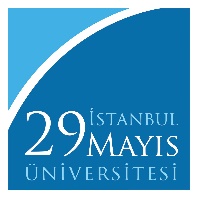 KAYIT DONDURMA FORMUÖĞRENCI BILGILERI:ÖĞRENCI BILGILERI:ÖĞRENCI BILGILERI:ÖĞRENCI BILGILERI:Adı Soyadı:T.C. Kimlik No:Enstitü/Fakülte/Yüksekokul:Öğrenci Numarası:Bölüm/Program:Yarıyıl/Sınıf:		                             KAYIT DONDURMA TALEP NEDENİ*☐Askerlik Görevi     ☐Doğal Afetler    ☐Maddi / Manevi Sorunlar    ☐Sağlık Sorunu☐Diğer…………………………………………………….İDARİ VE MALİ İŞLER DAİRE BAŞKANLIĞI ONAYIİDARİ VE MALİ İŞLER DAİRE BAŞKANLIĞI ONAYIİDARİ VE MALİ İŞLER DAİRE BAŞKANLIĞI ONAYI20…- 20… Eğitim-Öğretim yılı  ☐Güz   ☐Bahar dönemi/dönemleri için borcu olmadığından kayıt dondurma işlemi için Başkanlığımızca bir sakınca bulunmamaktadır.20…- 20… Eğitim-Öğretim yılı  ☐Güz   ☐Bahar dönemi/dönemleri için borcu olmadığından kayıt dondurma işlemi için Başkanlığımızca bir sakınca bulunmamaktadır.20…- 20… Eğitim-Öğretim yılı  ☐Güz   ☐Bahar dönemi/dönemleri için borcu olmadığından kayıt dondurma işlemi için Başkanlığımızca bir sakınca bulunmamaktadır.ONAYLAYANIN ADI VE SOYADI:ONAY TARİHİ:İMZA: